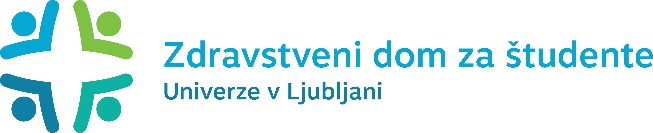 VPRAŠALNIK  ZA PREVERJANJE ZDRAVSTVENEGA STANJA PACIENTOV PREDOBRAVNAVO V AMBULANTI * (vsa vprašanja se nanašajo tudi na obdobje preteklih 14 dni):V kolikor ste na katerokoli vprašanje od 1-11 odgovorili pozitivno, se PRED OBRAVNAVO NAJPREJ posvetujte z osebnim zdravnikom oziroma ambulanto PO TELEFONU Potrjujem, da sem seznanjen/-a, da:sem dolžen/-a dati pristojnemu zdravniku in drugim pristojnim zdravstvenim delavcem oz. zdravstvenim sodelavcem vse potrebne in resnične podatke v zvezi s svojim zdravstvenim stanjem*;se ta vprašalnik hrani 1 mesec po obravnavi.S podpisom potrjujem resničnost vseh navedb:________________________________________Ime in priimek pacienta:Datum rojstva:Telefonska št.:Datum pregleda:VPRAŠANJE DANE1. Imate povišano telesno temperaturo (nad 37,5º C)? 2. Ali ste prehlajeni? 3. Ali kašljate? 4. Vas boli v grlu, žrelu? 5. Imate spremenjen okus ali vonj? 6. Imate občutek težkega dihanja ali stiskanja v prsnem košu? 7. Imate bolečine v mišicah? 8. Imate prebavne težave (drisko ali bruhanje)? 9. Ima kdo drug doma ali v službi takšne težave? 10. Ste imeli morda pozitiven bris na Covid-19? 11. Ste bili v stiku s COVID-19 potrjenim bolnikom (oboleli svojci, sostanovalci, sodelavci, sošolci, sopotniki,…)? 12. Izpolnjujem pogoj PCT (obkrožite):              P – prebolel/-a                C – cepljen/-a               T – testiran-/a